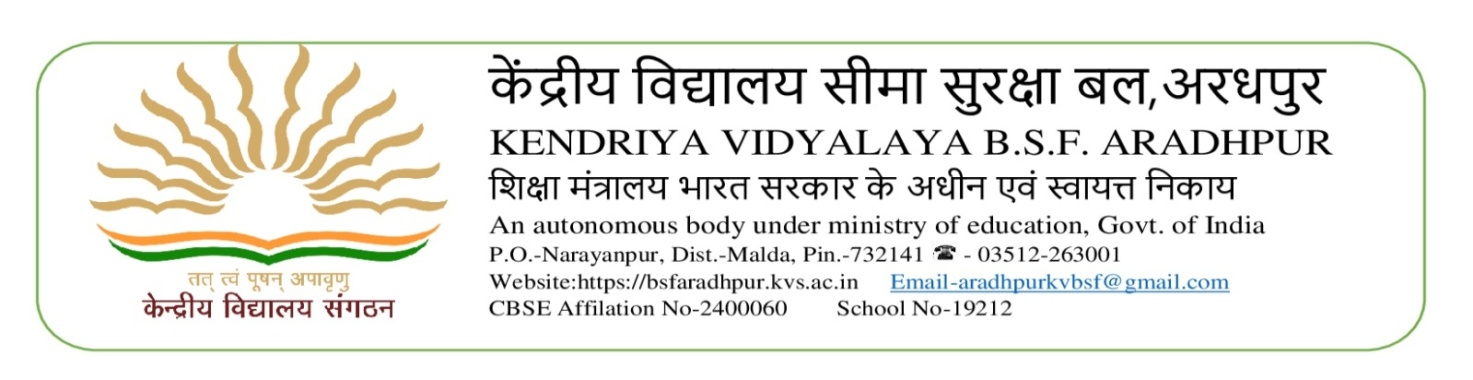 पत्र सं.250352/KV BSF Arm/2021-22/21                                                                               दिनांक: 07.08.2021To The AD Manager,AAP Publication ,MaldaWBSub: Publication the Advertisement for enlistment of firm in “Dainik Jagran” daily newspaper for 01 day(at DAVP rate)-reg.Madam/Sir,                  Under the subject cited above, kindly Publish the enlistment of firm notice in your esteemed Dainik Jagran newspaper for 01 day only at DAVP rate.in your all Bengal circle o n 13.08.2021. Kindly grant concession for Govt. Educational Institute if applicable .Please send the bill along with a copy of publication for payment.Thanking youYours faithfully(Nawanit Kumar)I/C PrincipalENLISTMENT OF FIRMRegistration of eligible and approved firm/Supplier will be done for the year 2021-22 by Kendriya Vidyalaya BSF Aradhpur within 20 August,2021 for supply/sale/maintenance of furniture ,Lab consumable and non-consumable, civil & electrical work, Computer, Projector, Printer and its spare parts Musical instrument, Fire extinguisher, CCTV Camera, P.A. System, Water purifier. AMC of Computer and water purifier etc. Sale/Supply of stationery ,sports materials, display & flexi Board, Teaching aid and conservancy, watch & ward and gardening services etc.Firm/Supplier should have-Trade licence in the name of firmIncome tax clearance certificatePAN cardGST registration certificateEPF registration certificate(for conservancy , watch & ward and gardening service.Interested firm are requested to collect registration form from vidyalaya office from 11:00 AM to 1:00 PM on working day or can download the form from KV BSF Aradhpur website(https://bsfaradhpur.kvs.ac.in) Quotation may be invited from the registered firm as and when required.                                                                                                                        S.d. Principal 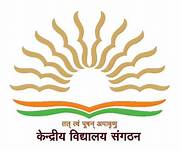 KENDRIYA VIDYALAYA BSF ARADHPURPO-NARAYANPUR, DIST-MALDAPIN-732141, PHONE-03512-263001/295098